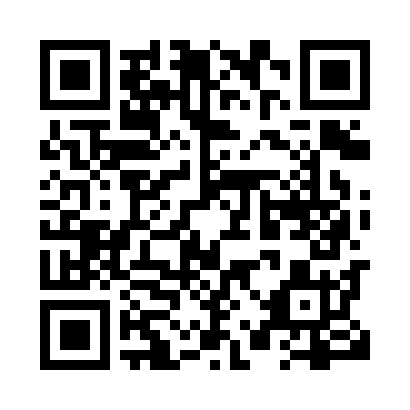 Prayer times for Tugaske, Saskatchewan, CanadaMon 1 Jul 2024 - Wed 31 Jul 2024High Latitude Method: Angle Based RulePrayer Calculation Method: Islamic Society of North AmericaAsar Calculation Method: HanafiPrayer times provided by https://www.salahtimes.comDateDayFajrSunriseDhuhrAsrMaghribIsha1Mon3:034:561:096:449:2211:152Tue3:034:571:096:449:2211:153Wed3:044:581:106:449:2111:154Thu3:044:591:106:439:2111:155Fri3:054:591:106:439:2011:156Sat3:055:001:106:439:2011:157Sun3:065:011:106:439:1911:148Mon3:065:021:106:429:1811:149Tue3:075:031:116:429:1811:1410Wed3:075:041:116:429:1711:1411Thu3:085:051:116:419:1611:1312Fri3:085:061:116:419:1511:1313Sat3:095:071:116:419:1411:1314Sun3:105:081:116:409:1311:1215Mon3:105:101:116:409:1211:1216Tue3:115:111:116:399:1111:1117Wed3:125:121:116:399:1011:1118Thu3:125:131:116:389:0911:1019Fri3:135:141:126:379:0811:1020Sat3:145:161:126:379:0711:0921Sun3:145:171:126:369:0611:0822Mon3:155:181:126:359:0411:0823Tue3:165:201:126:359:0311:0724Wed3:165:211:126:349:0211:0725Thu3:175:221:126:339:0011:0626Fri3:185:241:126:328:5911:0527Sat3:185:251:126:318:5711:0428Sun3:195:271:126:318:5611:0429Mon3:215:281:126:308:5411:0130Tue3:245:291:126:298:5310:5831Wed3:265:311:126:288:5110:55